Predmet: Rozvíjanie komunikačných schopnostíTéma: Verbálne vyjadrovanie – Rozlišovať časti ľudského telaRočník: druhýPomenuj podľa obrázka časti ľudského tela.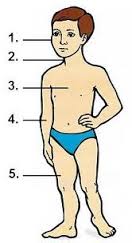 Pozri na obrázok a povedz čím sa od seba líšia chlapci a dievčatá?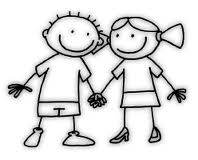 